附件1: 湖北黄冈应急管理职业技术学院2024年高职单独招生录取分数线 
附件2：湖北黄冈应急管理职业技术学院2024年高职单独招生考试拟录取名单（100人）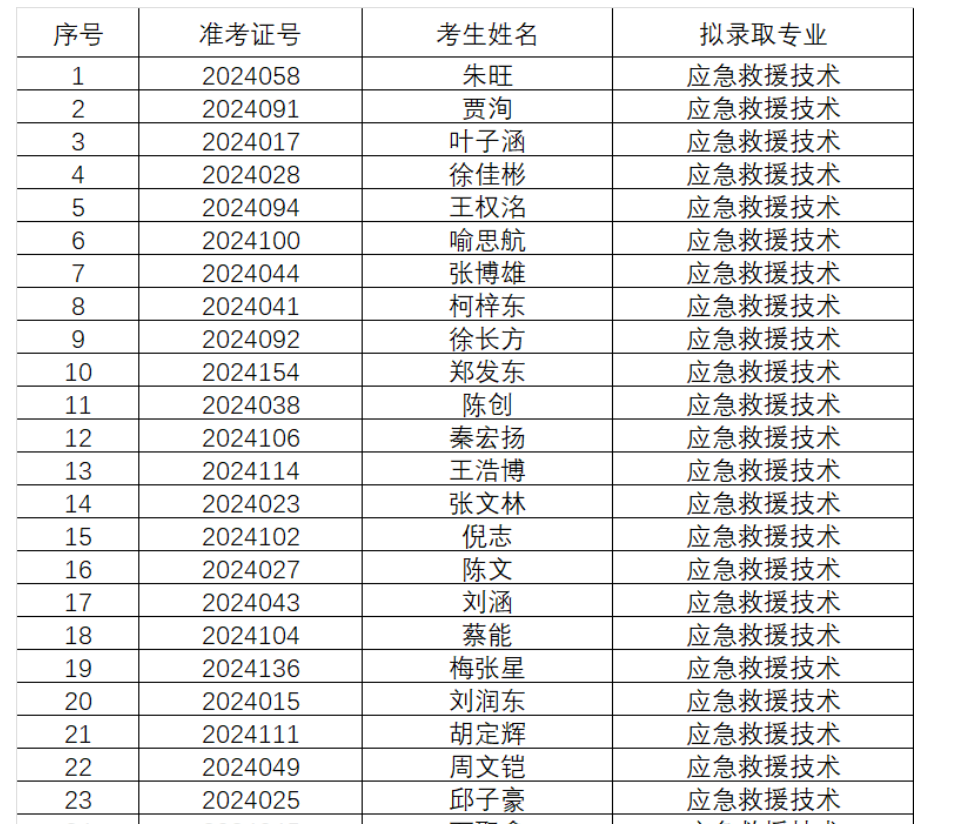 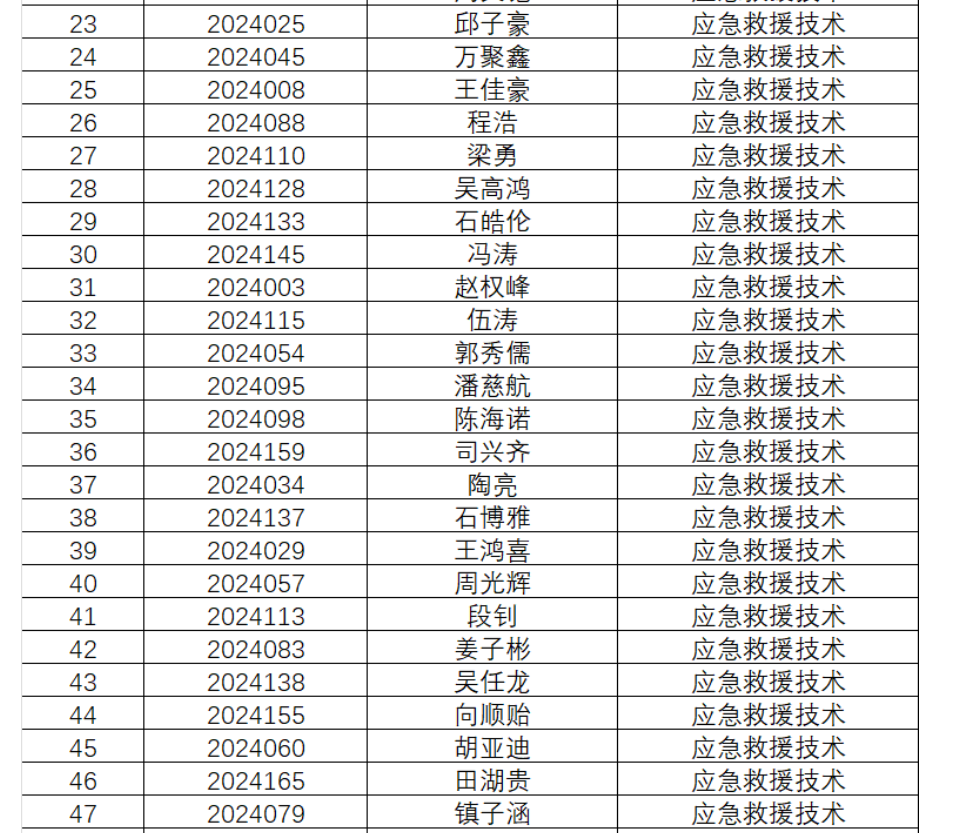 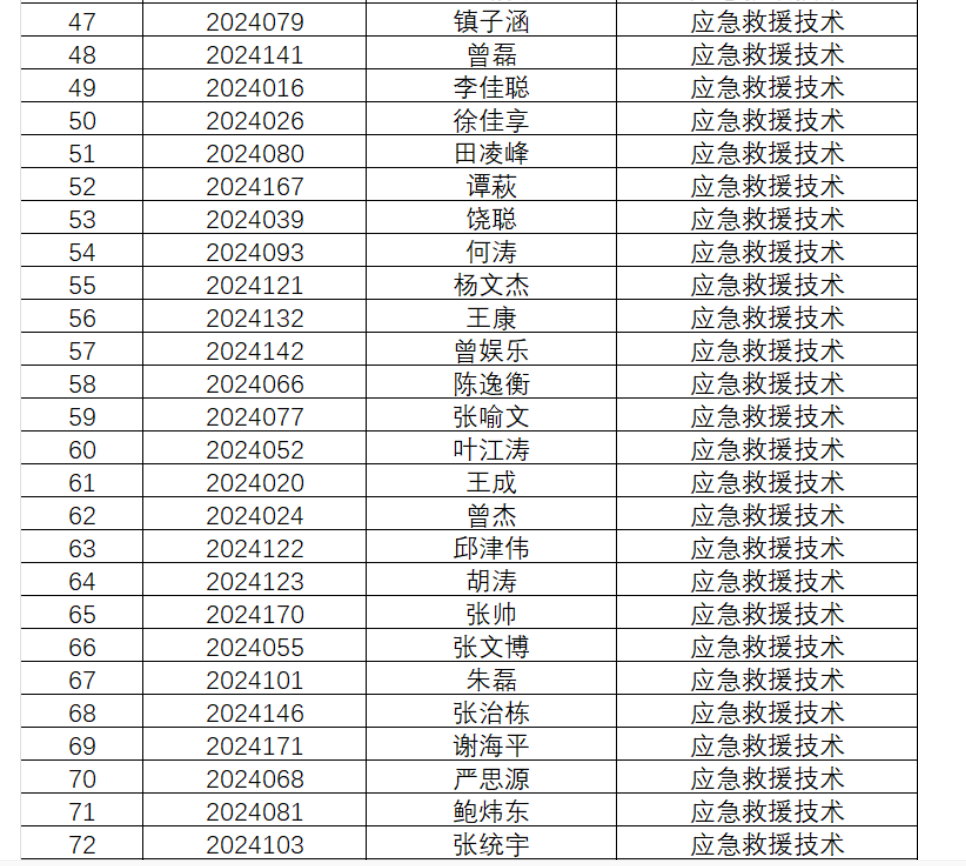 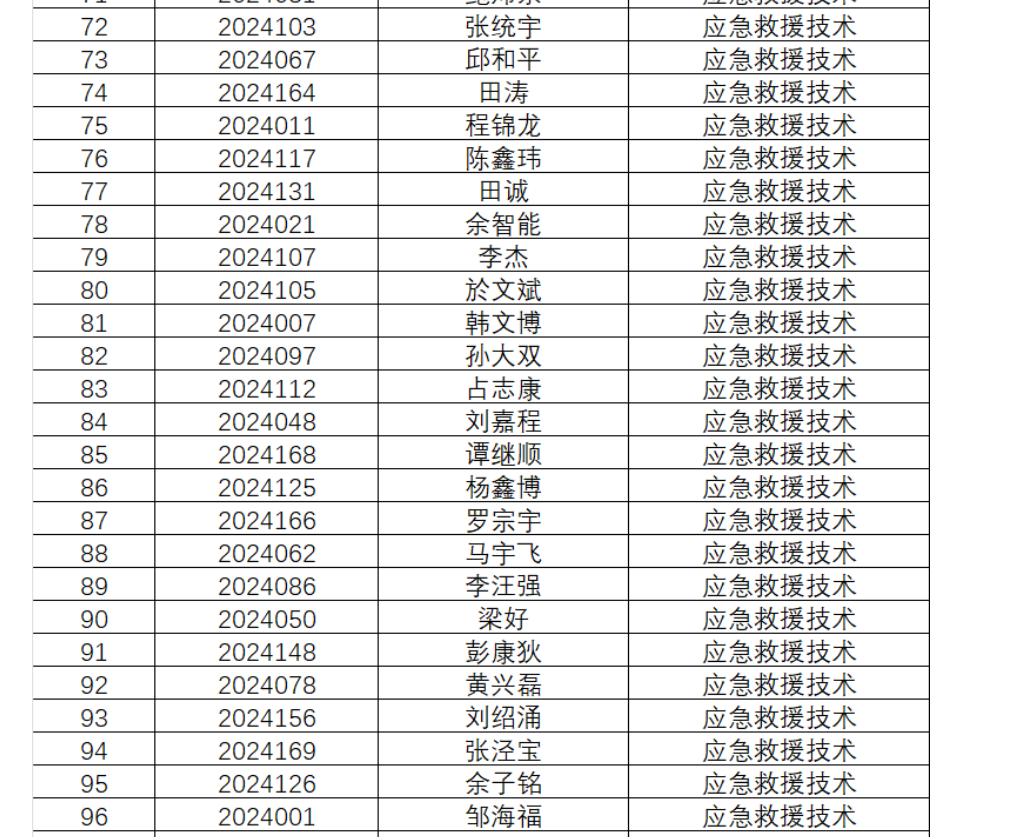 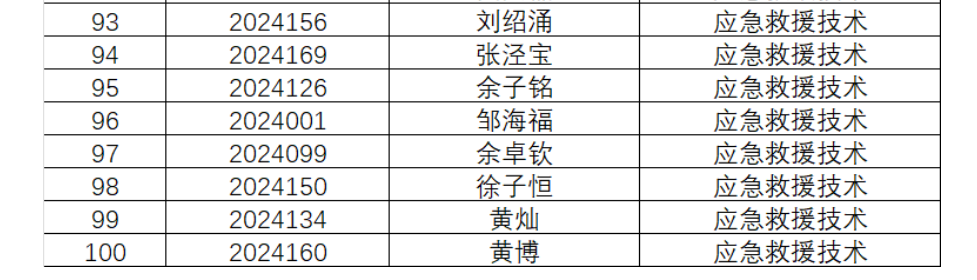 专业名称分数线应急救援技术186